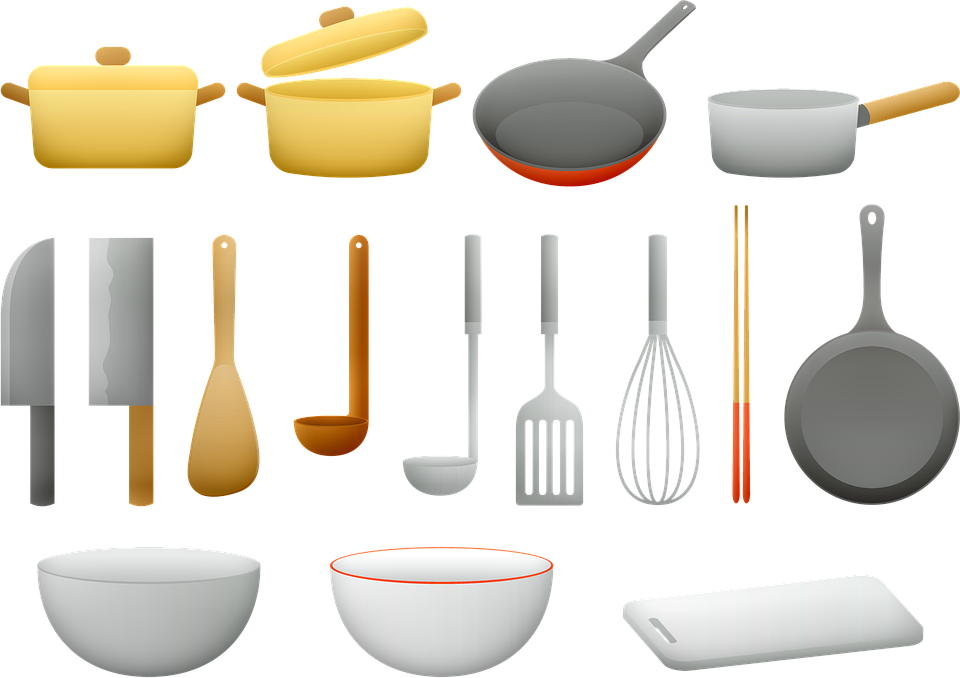 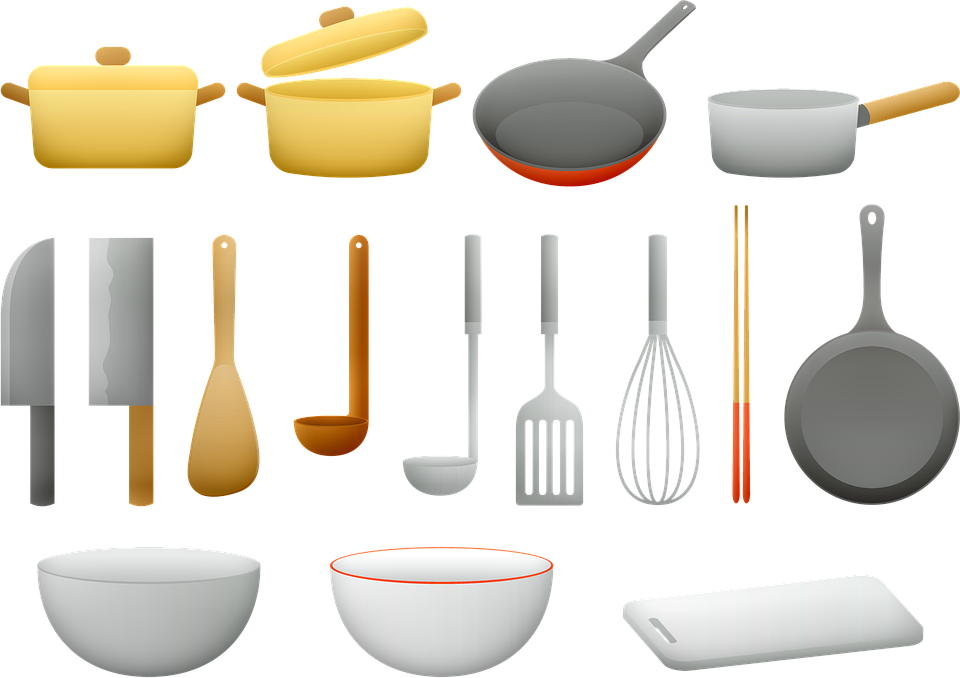 Quelle Bild: https://pixabay.com/de/illustrations/t%C3%B6pfe-und-pfannen-k%C3%BCchenutensilien-4057170/Martina Tönshoff-Osthus, Maria Kalaitzidou, CC BY NCND